Чтение сказки «Волк и семеро козлят» 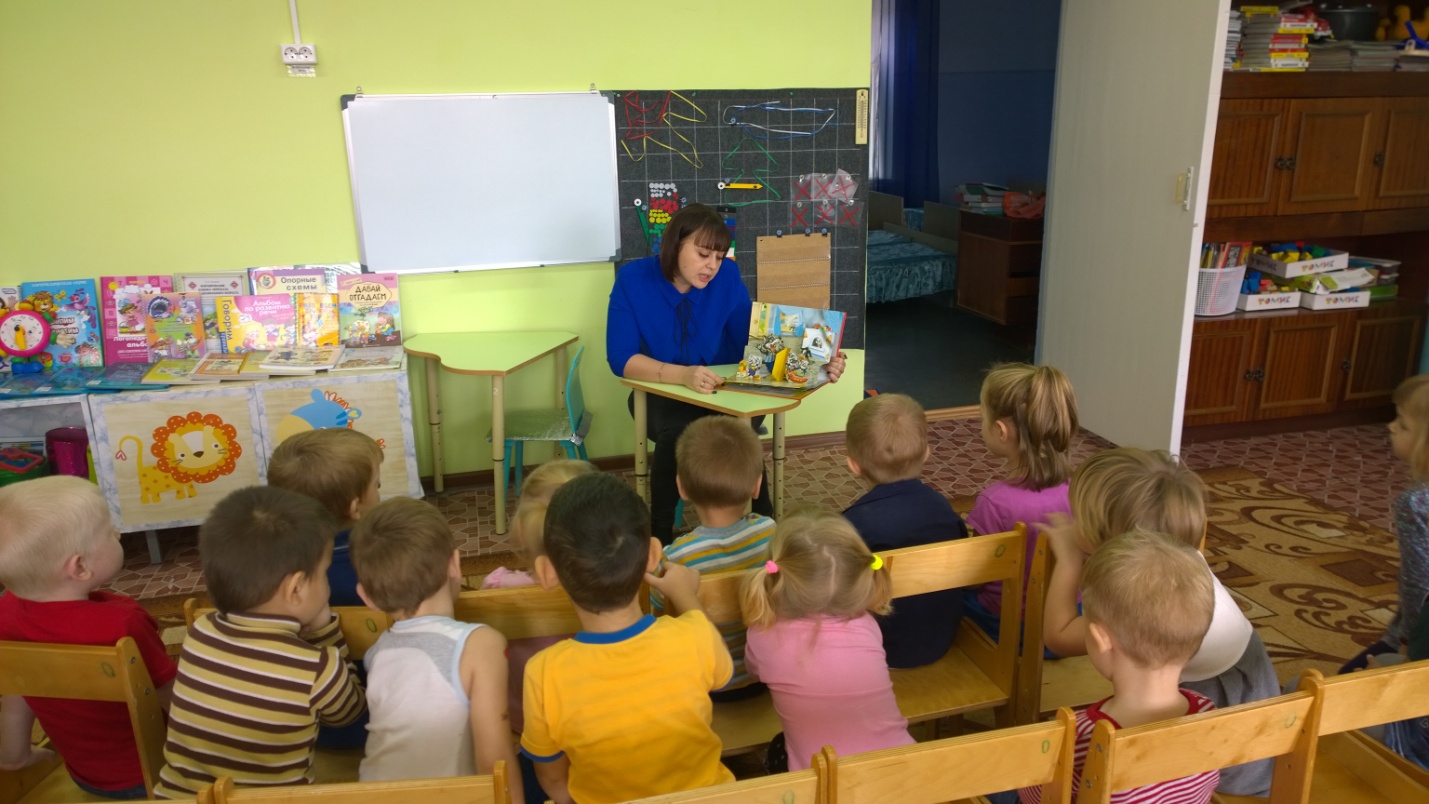 